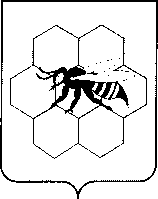 АДМИНИСТРАЦИЯСельского поселенияКрасная ПолянаМуниципального районаПестравский           Самарской области,446171,с. Красная Поляна, ул. Советская, 2аТелефон: 3-41-45Факс: 3-41-45       П О С Т А Н О В Л Е Н И Е         № 36           от 21.10.2013года.                                          Об исполнении бюджета сельского поселения Красная Поляна муниципального района Пестравский Самарской области.       Бюджет сельского поселения Красная Поляна за 9 месяцев  2013года по доходам исполнен на  31% из годовых плановых значений 10339,8 тыс.руб. в бюджет поступило 3159,2 тыс.руб в т.ч:       Собственные доходы- 1149,8 тыс.руб из плановых значений 2337,47 тыс руб или исполнение составило 49%.        По безвозмездным перечислениям исполнение составило 25% от годовых плановых назначений при плане 8002,4 тыс.руб в бюджет поступило 2009,4 тыс.руб.Бюджет сельского поселения Красная Поляна за 9 месяцев   2013 года по расходам  исполнен 31,8% из годовых плановых значений  11225,7 тыс. руб  исполнено 3570,8тыс. руб.Исходя из вышеизложенного  ПОСТАНОВЛЯЮ: Утвердить исполнение бюджета сельского поселения Красная Поляна за 9 месяцев.Опубликовать настоящее Постановление  в районной газете «Степь»Глава сельского поселения Красная Поляна                                                       В.Н.Глазков.